ЗАХТЈЕВЗА ДАВАЊЕ САГЛАСНОСТИ НА ПРИЈЕДЛОГ ТЕМЕ ДОКТОРСКЕ ДИСЕРТАЦИЈЕШифра за идентификацију дисертације: 1963/16Шифра УДК (бројчано): 94(497.1):930.85“1945-1958“Wеb адреса на којој се налази извјештај Комисије о научној заснованости теме: www.ffuis.edu.baСЕНАТУ  УНИВЕРЗИТЕТА У ИСТОЧНОМ САРАЈЕВУМолимо да у складу са чл. 71. Закона о високом образовању и члана 55. Статута Универзитета дате сагласност на приједлог теме докторске дисертације:Назив дисертације: Идеологија југословенског социјализма и културне прилике у Босни и Херцеговини 1945-1958Научна област УДК (текст): Историја Југославије и културне прилике у БиХ 1945-1958Презиме и име кандидата: мр Асја РеџићМентор (име и презиме, звање): Проф. др Љубодраг Димић, редовни професор, Историја Југославије, Филозофски факултет Универзитета у Београду (навести пет потпуних референци за радове ментора из научне области из које је тема дисертације): (20) 1.	Agitprop kultura. Agitpropovska faza kulturne politike u Srbiji 1945-1952, Beograd 1988, 296; 2.	Историја српске државности, Србија у Југославији, III, Београд 2001, 472. (UDK 342.1(497.11)"1918/1990"3.	Jugoslavija i hladni rat, Ogledi o spoljnoj politici Josipa Broza Tita (1944-1974), Beograd 2014, 387. (ISBN 987-86-523-0136-2).4.	Historiographyan the Cold War in Yugoslavia: fromideology to science, Cold War History, volume 8, Issue 2, 2008 (Lonodon), 285-297;5.	Югославско-советскиеотношения в начале 60-х гг. ХХ в. у: Из истори и Себии и русско-сербскихсвязей 1812-1912-2012, Москва 2014, стр. 312-343. (ISBN 978-5-7576-0313-1) 6.	Југославија и Алжир (La Yugoslavie et L’ Algérie) (коаутор Д. Богетић) у: Југословенско-алжирски односи 1956-1979. (Relations Yugoslavo – Algeriennes de 1956 à 1979), Документа о спољној политици Југославије, Београд 2014, стр.XII-LIV; (ISBN 978-86-80099-53-8);7.	Први сусрет Јосипа Броза Тита и Леонида Илича Брежњева (24. Септембар – 5. октобар 1962), у међународном тематском зборнику Уметност и њена улога у историји: између трајности и пролазних – изама, Посвећено сећању на проф. др Миодрага Јовановића (1932-2013), Косовска Митровица 2014, стр. 371-388 (ISBN 978-86-6349-034-5); 8.	Југославија и Алжир 1961-1965, Југославија и Алжир, Зборник радова са научне конференције. Алжир 27. јануара 1913, Београд 1913, 49-80; (рад је штампан и на арапском језику и објављен у Алжиру)ПОДАЦИ О КАНДИДАТУПрезиме и име кандидата : мр Асја РеџићНазив завршеног факултета: Филозофски факултет ТузлаОдсјек, група, смјер: ИсторијаГодина дипломирања: 2001. годинеНазив специјализације:  -Назив магистарске тезе: Тузла 1939-1941. године -  град у миру и рату Научно подручје: ИсторијаГодина одбране: 2016Факултет и мјесто:  Филозофски факултет ПалеБрој публикованих радова (навести референце за три најважнија рада кандидата из научне области из које је дисертација):1.  Реџић, Асја, Амалија Лебеничник, Тузла 2016.2. Капетановић, Јасна, Реџић, Асја, 100 година водовода у Тузли, Тузла 2010.3.  Реџић, Асја, О значењу имена Босна, Тузла 2009.4.  Реџић, Асја, Николић, Борис, Како се прави велики град, Тузла 2008.5.  Реџић, Асја, Левић, Есаф, „Сарајевски лист“ 1913. године; Вијести о другом балканском рату, Зборник радова са научног скупа са међународним учешћем6.  Реџић, Асја, Левић, Есаф, Одраз балканских ратова 1921/13. године на прилике у Босни и Херцеговини,  Тузла 14. 12. 2013. године / Научни скуп „Одраз балканских ратова 1921/13. године на прилике у Босни и Херцеговини“, Тузла: Друштво хисторичара, 2014. , стр 193-198.Назив и сједиште организације у којој је кандидат запослен: Град ТузлаРадно мјесто: Шеф одјељења за спорт, културу и питања младих у Служби за економски развој и друштвене дјелатности Града ТузлаПОТВРЂУЈЕМО ДА КАНДИДАТ ИСПУЊАВА УСЛОВЕ УТВРЂЕНЕ ЧЛ. 71. ЗАКОНА О ВИСОКОМ ОБРАЗОВАЊУ.У прилогу достављамо:	- Извјештај Комисије о оцјени научне заснованости  теме -Одлуку Наставно-научног вијећа Факултета о одобравању теме за израду докторске дисертације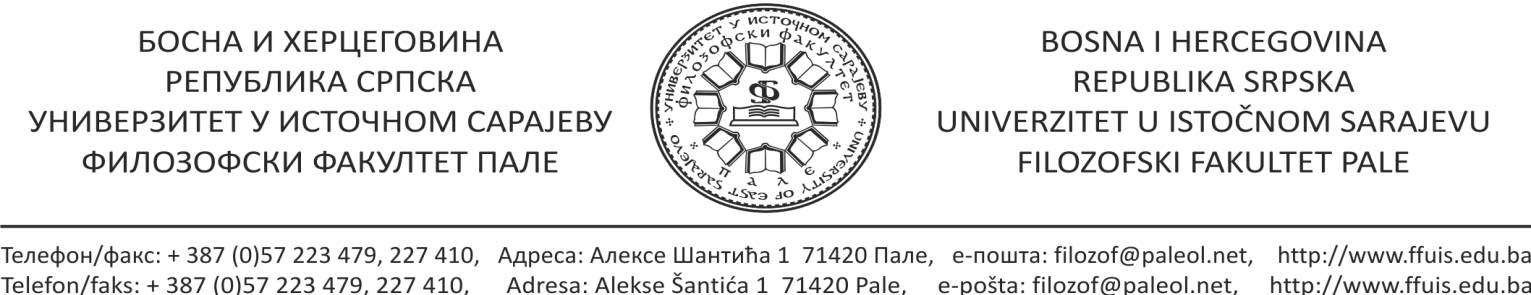 Број:    2345/16Датум: 6. 9. 2016. годинеНа основу члана 71.  Закона о  високом  образовању (“Службени гласник Републике Српске”, број  73/10, 104/11, 84/12, 108/13 и 44/15) и члана 57.  Статута Универзитета у Источном Сарајеву (број: 01-C-294-III/11, 01-C-41-XVII/13 и 01-C-44-XXVI/14),  Наставно-научно вијеће Филозофског факултета Пале, на 230.  сједници, одржаној 6.  9.  2016. године, донијело јеПРИЈЕДЛОГ ОДЛУКЕо извјештају Комисије за оцјену теме докторске дисертације 
и подобности кандидата мр Асје РеџићIУсваја се извјештај Комисије за оцјену теме докторске дисертације Идеологија југословенског социјализма и културне прилике у Босни и Херцеговини 1945-1958   и подобности кандидата мр Асје Реџић, у саставу:Проф. др Љубодраг Димић, редовни професор, Историја Југославије, Филозофски факултет Универзитета у Београду, предсједник;Проф. др Владан Виријевић, ванредни професор, Историја Југославије, Филозофски факултет  Универзитета у Косовској Митровици;Доц. др Драга Мастиловић, доцент, Историја савременог доба, Филозофски факултет Универзитета у Источном Сарајеву.IIКоначну одлуку о усвајању извјештаја Комисије за оцјену теме докторске дисертације Идеологија југословенског социјализма и културне прилике у Босни и Херцеговини 1945-1958  и подобности кандидата мр Асје Реџић донијеће Сенат Универзитета у Источном Сарајеву.III	Уколико Сенат Универзитета да сагласност и одобри тему докторске дисертације за ментора се одређује проф. др Љубодраг Димић.Доставити: Сенату Универзитета;Кандидату;Комисији (1-3);У досије;У списе;Архиви. Проф. др Љубодраг Димић, редовни професор, Филозофски факултетУниверзитета у Београду, дописни члан Српске академије наука и уметностиПроф. др Владан Виријевић, ванредни професор, Филозофски факултет Универзитета у Косовској МитровициДоц. др Драга Мастиловић, доцент, Филозофски факултет Пале, Универзитета у Источном Сарајеву НАСТАВНО-НАУЧНОМ ВИЈЕЋУ ФИЛОЗОФСКОГ ФАКУЛТЕТА ПАЛЕУНИВЕРЗИТЕТА У ИСТОЧНОМ САРАЈЕВУ
Извјештај Комисије за оцјену теме докторске дисертације„ИДЕОЛОГИЈА ЈУГОСЛОВЕНСКОГ СОЦИЈАЛИЗМА И КУЛТУРНЕ ПРИЛИКЕ У БОСНИ И ХЕРЦЕГОВИНИ 1945-1958“и подобности кандидаткиње мр АсјеРеџићНа основу члана 71. Закона о високом образовању (“Службени гласник Републике Српске“ број  73/10,  104/11  и  84/12)  и  члана  57.  Статута  Универзитета  у  Источном  Сарајеву  и Измјена  и  допуна  Статута  Универзитета  у  Источном  Сарајеву,  Наставно-научно  вијеће Филозофског факултета Пале, на 229.  сједници одржаној 12. jyнa 2016. године, одлуком бр. 2064/16 именовало  нас  је  у Комисију  за  оцену  теме  докторске  дисертације  под  називом „Идеологија југословенског социјализма и културне прилике у Босни и Херцеговини 1945-1958“ и подобности кандидаткиње  мр Асје Реџић. Сагласно тој одлуци, а у складу са одговарајућим Правилником подносимо Вијећу Факултета сљедећиИ З В Ј Е Ш Т А ЈКратка биографија кандидаткиње          Кандидаткиња Асја Реџић рођена је 1976. године у Тузли. У месту рођења завршила је основну и средњу школу. На Филозофском факултету у Тузли уписала је 1994. године студије на Одсеку историја-географија. Дипломирала је 2001. године одбранивши са успехом дипломски рад „Живот и значај илирских племена на тлу данашње Босне и Херцеговине“. Постдипломске студије из Историје Југославије уписала је 2008. године на Филозофском факултету у Источном Сарајеву. Положила је с успехом све статутом предвиђене испите.          Колегиница Реџић је своју професионалну каријеру започела 1998. године као преводилац енглеског језика за потребе „Љетњег Универзитета“ на Универзитету у Тузли. Школске 1998/1999. године била је запослена као наставник историје у О.Ш. Крека, а 1999/2000. године као наставник религијске културе и грађанског васпитања у О.Ш. Тушањ и наставник енглеског језика у Средњој музичкој школи Тузла. Школске 2001/2002. године радила је као професор историје у Средњој електротехничкој школи у Тузли. Од јануара до новембра 2002. била је запослена као посланик у Федералном парламенту Босне и Херцеговине. Школске 2002/2003. и 2003/2004. године била је запослена као професор географије у Ј.У. Гимназији „Исмет Мујезиновић“ у Тузли. Од јуна 2004. године запослена је у Општини Тузла у Служби за општу управу и друштвене делатности, на пословима сарадње са невладиним организацијама и удружењима грађана. Почев од 2005. године колегиница Реџић активно је укључена у координацију и организацију Међународних књижевних сусрета „Cum grano salis“, a од 2009. године и Међународног фестивала уметности младих „Калеидоскоп“. Од 2009. године радила је као Стручни саветник за област друштвених делатнсти и међународну сарадњу у Кабинету начелника Општине Тузла. Почев од августа 2015. обављала је дужност Шефа одељења за промоцију културе и питања младих у Стручној служби за послове градоначелника Тузле. Од јуна  2016. запослена је као Шеф одељења за спорт, културу и питања младих у Служби за економски развој и друштвене дјелатности Града Тузла. Свира клавир и гитару. Завршила је школу сликања (2008), члан је Удружења ликовних уметника Тузланског кантона и излагала је на више колективних изложби у Тузли.         Међу бројним активностима колегинице Реџић издвајамо:Маја 2004. за часопис Razlika/Difference (бр.6,7,и 8) превела је драму „Mymothersaid I nevershould“ (писац SharlotteKeatley);Године 2007. била је члан редакције књиге „Спомен књига погинулих тузланских бораца НОР-а и жртава фашистичког терота 1941-1945“ (Тузла, 2007);Са колегом Борисом Николићем уредник је књиге „Како се прави велики град“ (Тузла , 2008);Уредник је брошуре „О значају имена Босна“ (Тузла, 2009);Са колегиницом Јасном Капетановић уредник је књиге „Сто година водовода у Тузли“ (Тузла, 2011);Члан је уређивачког одбора за књигу „Bosansko-turski rječnik, Muhamed HevaiUskufi, 1631“ (2011);Учесник је више радионица и семинара из области јачања демократских процеса у југоисточној Европи, заштите животне средине, увођења европских стандарда у сектору социјалне заштите.Све наведено говори да је у питању млада историчарка са широким спектром  интересовања и вредним резултатима.          До сада најзначајније дело колегинице Реџић представља магистарски рад „Тузла 1939-1941. – град у миру и рату“, одбрањен априла 2016. на Филозофском факултету Универзитета у Источном Сарајеву. У основи уложеног истраживачког напора био је покушај да се сагледа функционисање града какав је Тузла у годинама у којима устаљени мирнодопски живот смењује ратна стварност, терор и злочини. Отуда је основни предмет истраживања колегинице Реџић представљало сагледавање општих, политичких, историјских и друштвених прилика у граду Тузла у годинама 1939-1941. У изузетно сложеном временском периоду за град и његове становнике колегиница Реџић је истражила социјално-економскомке, политичке, просветсне, културне прилике, покушала да укаже на природу верских и националних односа и суштину идеолошких сукоба које је већ почетак рата у Европи радикализовао. Посебну пажњу кандидаткиња је посветила бројним видовима промена које су наступиле од тренутка започињања рата на простору Европе, а затим и југословенске државе – губитку  сигурности и поверења, страху, поремећају у сфери личних, верских и националних односа, заоштравању идеолошких подела, егзистенцијалној угрожености, промени свакодневице коју испуњава терор и злочини које је донео распад Краљевине Југославије и успостављање усташке Независне Државе Хрватске и друго.  Суштински, у истраживањима које је кандидаткиња предузела, град Тузла представља својеврсни „емпирички узорак“ на коме се проверени много универзалнији друштвени фенеомен какав представља „град у миру и рату“.          О стручним и научним интересовањима колегинице Асје Реџић речито говори структура магистарског рада „Тузла 1939-1941. године – град у миру и рату“. Поред предговора, увода, закључка и пописа извора и литературе њу чини четири поглавља путем којих су изнети истраживачки резултати. У уводном делу магистарског рада колегинице Реџић обрађене су опште друштвене прилике у Тузли у другој половини 30-тих година 20. века и утврђено место града на политичкој, привредној и културној „мапи“ југословенске државе. Прво поглавље магистарског рада („У сенци рата“) посвећено је животу у Тузли у мирнодопским годинама. У том делу магистарске тезе кандидаткиња је веома допадљиво обрадила више важних тема: структуру становништва (бановина, срез, град), социјално-економске прилике – привреду и индустрију, институције и локалну управу, националне и верске доносе, културне и просветне прилике, политички живот. Уз употребу новог графичког језика (графикони, табеле, дијаграми...) и обиља статистичких података колегиница Реџић је веома прецизно приказала друштвену стварност града, структуру привреде, учинак кључних привредних грана, запосленост, социјалну структуру национално и верски поларизованог становништва. У другом поглављу маристарског рада, насловљеном „Рат и окупација“, сагледане су прилике у граду у данима Априлског рата, окупаторске поделе земље, успостављања усташког режима у Тузли. У складу са садржајем не тако бројних постојећих извора колегиница Реџић је приказала  реакције грађана Тузле на преврат од 27. марта, скренула пажњу на дешавања у града током кратког Априлском рату (безвлашће, расуло војске), скицирала болно суочавање дела становништва са чињеницом да је дотадашња власт пропала, указала на размере страха. У тим деловима рада посебно је назначен карактер НДХ као злочиначке творевине која настоји да законски легално спроведе геноцид.У трећем поглављу магистарског рада („У оквиру Независне Државе Хрватске“) темељно је истражен феномен усташке државе, скренута пажња на основне карактеристике режима, приказан почетак масовног терора усташких власти над Србима, Јеврејима и комунистима у Тузли, указано на појавне облике подела и отпора, објашњени разлози избијања устанка. У мери у којој је то било потребно обрађена је појава, развој и идеологија усташког покрета, дате основне карактеристике НДХ, исказана спремност усташа да на најсуровији начин коначно  реше српско и јеврејско питање. У четвртом делу магистарског рада, насловљеном „Живот у окупираном граду“, обрађени су бројни облици терора усташке власти над становништвом, привредне прилике, национални и верски односи, просветне и културне прилике, јавност испуњена пропагандом и гласинама, свакодневица. У том делу рукописа веома прецизно је дата хронологија злочина и извршена идентификација више таласа хапшења, депортација и ликвидација.Своје анализе и закључке колегиница Асја Реџић је превасходно засновала на истраживањима  архивске грађе похрањене у Архиву Тузланског кантона у Тузли, Архиву Босне и Херцеговине у Сарајеву, Хисторијском музеју Босне и Херцеговине у Сарајеву, Архиву Југославије у Београду, Хрватском државном архиву у Загребу. Магистарски рад колегинице Асје Реџић тематски је нов, мисаоно кохерентан, фактографски богат, оригинално структуиран, зрело написана. Посебно важним сматрамо чињеницу да је у питању истраживање који се не поводи за политички мотивисаном ревизијом историје, тако распрострањеном данас,  већ своје упориште има у темељним истраживањима прошлости, критичкој анализи изворног материјала, научном односу према постојећој литератури, допадљивој интерпретацији. Као такав он има своју несумљиву научну вредност и значајну друштвену улогу.          Све наведено говори да је колегиница мр АсјаРеџић и методолошки утемељена и истраживачки квалификована да се упусти у сложена истраживања која захтева обрада теме докторске дисертације „Идеологија југословенског социјализма и културне прилике у Босни и Херцеговини 1945-1958“.Предмет и значај истраживањаТема коју колегиница Реџић предлаже до сада није научно обрађивана. Разлоге томе треба тражити у њеној стручној сложености и истраживачкој захтевности, али и у чињеници да истраживања таквог типа представљају новину и у много развијенијим историографијама у свету. Сагледати идеологију југословенског социјализма у сфери културе на простору Босне и Херцеговине у првим деценијама после Другог светског рата не само да је историографски важно већ и друштвено потребно. У питању је идеологија која у мултиетничком и мултиконфесионалном друштву Босне и Херцеговине настојала да изгради нови социјалистички идентитет становништва, премости вековне поделе и културно заостајање,  потискивањем, наметањем заборава и партијским „инжењерингом“ креира пожељну слику прошлости, садашњости и будућности. Посматрано на такав начин истраживање које предлаже колегиница Реџић представља покушај да се на простору Босне и Херцеговине, као својеврсној „експерименталној парцели“ југословенског социјализма, сагледају многи значајнији и општији друштвени феномени карактеристични за свет реалног социјализма и послератне Европе.Циљ, задаци и хипотезе докторске дисертацијеЦиљ истраживања која ће колегиница Реџић у наредном периоду обавити је да реконструише опште културне прилике у Југославији и посебно Босни и Херцеговини, одреди утицај КПЈ/СКЈ на формирање социјалистичког идентитета, утврди „инструменте“ (идеолошке, политичке, културне, просветне, институционалне...) путем којих су мењане културне, верско-националне, идеолошке прилике и свест становништва. Битну одлику истраживања представља ће компаративност у приступу у посматреању наведених појава уз праћење искустава карактеристичних како за свет реалног социјализма и југословенску државу, тако и за републику Босну и Херцеговину. Треба напоменути и чињеницу да је насупрот изучавању политичке и економске историје социјалистичког развоја Босне и Херцеговине занимање историчара за културни развој и културне прилике готово сасвим изостало.У раду на изради докторске дисертације кандидаткиња ће поћи од више научних хипотеза које ће обимна архивска и библиотечка истраживање оповргнути или потврдити и надоградити. Међу њима свакако једно од најзначајнијих места има претпоставка да је идеологија КПЈ/СКЈ пресудно утицала на креирање културне политике и културни развој Босне и Херцеговине.  Кандидаткиња сматра да је у питању била не само употреба већ и злоупотреба културе у политичке (партијске сврхе) и да је та појава, иначе карактеристична за целу Југославију, на мултиетничком, мултиверском и историјом оптерећеном простору Босне и Херцеговине, исказивала своју посебност. У том контексту биће анализиран однос партијске државе према културном наслеђу и традицији, националном и верском питању, стваралачкој интелигенцији, старим и новим културним институцијама, просвећивању. Хипотеза је кандидаткиње да је СССР, али и Запад, својим културним моделима утицао на развој културне политике у Југославији, али да су и обрасци који су проистицали из праксе и искуства југословенских комуниста утицали на обликовање културне политике и мењање културних прилика. Претпоставка је колегинице Реџић да је захвањујући политици у култури, превасходно наметаној административним мерама од стране партије на власти, Босна и Херцеговина од запуштене области постала република у којој је писменост знатно увећана, а непросвећеност значајно искорењена. Још неколико хипотеза кандидаткиње говоре у прилог тезе да је наметнута модернизација, праћена знатним материјалним улагањима утицала на утемељивање и развој просветних и културних институција и радикалну промену културно-просветних прилика. Упоредо са тим хипотеза је кандидата да је присилна модернизација имала и своју „мрачну страну“ која се огледала у принуди, ограничавању стваралаштва, „дисциплиновању“ аутора, наметању стваралачке и научне тематике, одређивању границе свих видова „слободе“, санкционисања свих видова осамостаљивања ван граница „дароване слободе“, контроли друштвеног живота који је требало подредити Партији и њеним идеолошким нормама и циљевима.  Претпоставка је колегинице Реџић да је кроз сферу културе КПЈ/СКЈ спроводиле знатан део свог политичког, идеолошког и пропагандног рада, утицала на формирање пожељног „југословенског социјалистичког човека“ (пионира, омладинца, жену, атеисту, трудбеника, самоуправљача, свесног грађанина), вршила идеологизацију друштва, делом регулисала осетљиве међунационалне и међуконфесионалне односе. На тај начин, хипотеза је кандидаткиње, Партија је подстицала културни развој, гушила све оно што је било у супротности са тврдим идеолошким ставовима, представљала властите идеале и интересе као општедруштвене, контролисала интелигенцију, обликовала слику о југословенском социјализму.Актуелност и подобност теме докторске дисертације          Тема коју предлаже колегиница мр Асја Реџић изузетно је актуелна. Истраживања таквог типа тек се последњих година реализују у најразвијенијим европским историографијама. Актуелност теме се огледа и у чињеници да ће у средишту истраживања бити идеологија југословенског социјализма која у мултикултурном, мултиетничком и мултиконфесионалном друштву Босне и Херцеговине покушава да изгради нови социјалистички идентитет, премости бројне поделе и културно заостајање, чврстом руком партије на власти наметне заборав недавне прошлости и креира њену пожељну слику, улепша садашњост и пројектује успешну будућност. У ратовима 90-их све постигнуто доживело је слом (слом политичког система, међунационалних односа, вредности социјалистичког друштва, Југославије као државе). Отуда потреба да се преиспита искуство југословенске државе и југословенског социјализма. Из тих разлога тема коју предлаже колегиница Реџић представља вишеструко друштвено потребно истраживање које путем посматраља процеса дугог трајања и сложеног карактера може дати одговор на бројна идентитеска и политичка питања која су данас актуелна. Преглед стања у подручју истраживања (код нас и у свијету)        Теме таквог типа последњих година обрађују се у водећим европским историографијама, али и на простору некадашње југословенске државе. Везане су за питање идеолошког обликовања пионира, омладине, женске популације становништва, радничке класе, место школе (васпитање и образовање) у друштву, улогу партије на власти и идеологије режима у иницирању промена, послератну репресију, значај страних културних образаца, суштину културне политике, културе и науке у хладном рату. У питању су аутори попут Франсис Стонор Саундерса (Хладни рат у култури. ЦИА у свету уметности и кљижевности), Pieter Troch (Nationalism and Yugoslavia. Education, Yugoslavism and The Balcans before World War II), Игор Дуда (Danas kada postajem pionir. Detinjstvo i ideologija jugoslovenskog socijalizma), Андреа Матошевић (Socijalizam s udarničkim licem. Etnografija radničkog pregalaštva), Hanes Grandits (Multikonfesionalna Hercegovina. Vlast i lojalnost u kasnoosmanskom društvu), Иван Ловреновић (Bosna: A Cultural History), Хуснија Камберовић (Prema modernom društvu: Bosna i Hercegovina od 1945. do 1953), Амра Чусто (Uloga spomenika u Sarajevu u izgradnji kolektivnog sećanja na period 1941-1945. i 1992-1995. Komparativna analiza), Џанета Сарач Рујанац (Odnos vjerskog i nacionalnog u identitetu Bošnjaka od 1980. do 1990), Т.Р. Бринг (Gender, Religion and Person. The „Negotiation“ of Muslim Identity in Rural Bosnia), Љ. Димић (Agitprop kultura. Agitprop faza kulturne politike u Srbiji 1945-1952), Срђан Цветковић, (Дарована слобода. Партија и култура у Србии 1952-1958),  (Između srpa i čekića, 1-2) и други.  Значај истраживања са становишта актуелности у одређеној научној области          Тема коју предлаже колегиница Реџић у историографском смислу је сасвим нова и необрађена. Уколико је истраживања и било одликовала их је фрагментарност. Тема коју предлаже колегиница Реџић представља покушај да се да целовит одговор на питање на који је начин идеолојија југословенског социјализма одређивала културне промене у мултиетничком и мултиконфесионалном друштву Босне и Херцеговине.          Композициони рељеф докторске дисертације „Идеологија југословенског социјализма и културне прилике у Босни и Херцеговини 1945-1958“ чиниће више целина. У предговору рукописа колегиница Реџић ће се одредити према теми својих истраживања, доступним изворима, периодици, постојећој историографској литератури, интерпретативном оквиру планираних истраживања. У уводном делу рада биће темељно обрађене културно-просветне прилике у Краљевини Југославији с посебним освртом на стање у Босни и Херцеговини. Саставни део тог дела рукописа докторске дисертације биће и анализа културне политике КПЈ у служби револуције.           У првом поглављу докторске дисертације, насловљеном „Партијска држава и култура агитпропа у југословенској држави и Босни и Херцеговини (1945-1948)“, биће дат културни биланс прошлих времена и нови почетак везан за крај рата и прве године изграђивања социјализма. У том делу докторске дисертације биће обрађен однос КПЈ и државе према култури, совјетизација културе и просвете и сукоб Југославије и социјалистичких земаља. У другом поглављу докторске дисертације („Држава и култура 1948-1952“) кандидаткиња планира да обради државну просветну и културну политику, прикаже основне карактеристике институционализације културе, презентује однос револуције према културном наслеђу, дефинише однос партије и интелигенције и стваралаштва и револуције. У трећем поглављу докторске дисертације насловљеном „Крај једне деценије 1952-1958“ биће подробно обрађено питање промена у културном концепту КПЈ/СКЈ. У том контексту ће пажња кандидаткиње бити посвећена односу партије на власти и стваралачке интелигенције, „даровању“ и „освајању“ стваралачких слобода у југословенском социјалистичком друштву, државној просветној политици, процесу унутар кога су сазревале институције, културним утицајима који су стизали са Истока и Запада, месту науке у социјалистичком развоју, односу интелектуалне елите према власти. Поглавње под насловом „Процеси дугог трајања (1945-1958)“ засвођује структуру теме докторске дисертације коју је понудила колегиница мр Асја Реџић. У том делу будућег рада биће истражен и презентован однос државе према верским заједницама, нацијама, идеолошким групама у Босни и Херцеговини. У тим деловима текста биће дат и поглед на револуцију, анализирана култура сећања, саопштено генерацијско искуство и сензибилитет некадашњих нараштаја, дата слика послератне културе „слободног времена“, проговорено о животном стандарду, материјалним улагањима, јавности, обликовању идентитета социјалистичког човека у југословенској држави и друштву.Веза са досадашњим истраживањима         Досадашња истраживања колегинице Реџић била су везана за историју града у мирнодопском и ратном времену. Будућа истраживања покушаће да прате процесе које је донело мирнодопско време, од којих су многи своје исходиште имали у рату. Попут претходног и ово ће истраживање историју посматрати као тоталитет односа у прошлости, а такав приступ ће захтевати да се поред идеологије и политике истраживачка пажља посвети пре свега култури. Подобност  кандидаткиње  да  одговори  на  постављени предмет,  циљ,  задатке и хипотезеКао што смо већ истакли колегиница Реџић је у свом магистарском раду показала приврженост раду на архивским изворима, критичност у обради материје, смисао за структуирање рада већег обима, високу стручну културу. Од важности је и чињеница да је у магистарском раду упориште својих анализа и закључака тражила у темељним истраживањима прошлости, критичкој анализи изворног материјала, научном односу према постојећој литератури, допадљивој интерпретацији. Све наведено чини колегиницу мр Асју Реџић подобним кандидатом да одговори на стручне изазове које пред њу поставља предложена тема докторске дисертације.Најмање двије библиографске јединице кандидата из области на коју  се односи  тема  докторске  дисертације,  објављене  у  водећим  националним часописима1.  Реџић, Асја, Амалија Лебеничник, Тузла 2016.2. Капетановић, Јасна, Реџић, Асја, 100 година водовода у Тузли, Тузла 2010.3.  Реџић, Асја, О значењу имена Босна, Тузла 2009.4.  Реџић, Асја, Николић, Борис, Како се прави велики град, Тузла 2008.5.  Реџић, Асја, Левић, Есаф, „Сарајевски лист“ 1913. године; Вијести о другом балканском рату, Зборник радова са научног скупа са међународним учешћем6.  Реџић, Асја, Левић, Есаф, Одраз балканских ратова 1921/13. године на прилике у Босни и Херцеговини,  Тузла 14. 12. 2013. године / Научни скуп „Одраз балканских ратова 1921/13. године на прилике у Босни и Херцеговини“, Тузла: Друштво хисторичара, 2014. , стр 193-198.Методе истраживањаУ истраживању теме „Идеологија југословенског социјализма и културне прилике у Босни и Херцеговини 1945-1958“ превасходно ће бити коришћен метод историјске науке. У мери у којој истраживања то буду захтевала биће коришћени и методолошки поступци и технике развијене у другим друштвеним наукама (социологија, етнологија, правна наука, политичка наука...) попут квантитативног метода, метода анализе садржаја, статистичког метода и друго.Анализе и закључке до којих ће у истраживањима досегнути колегиница Асја Реџић ће превасходно засновати на архивској грађи. У том смислу кандидаткиња је планирала да обави обимна истраживањ архивске грађе у  бројним архивским институцијама у бившој Југославији и Босни и Хереговини (Архив Југославије у Београду, Архив Босне и Херцеговине у Сарајеву, Историјски архив у Сарајеву, Архив Тузланског кантона у Тузли, Архив Републике Српске у Бања Луци, Архив неретванског кантона у Мостару...). Садржаји сабрани у архивској грађи биће комбиновани са резултатима ишчитавања објављених извора, штампе и периодике, мемоаристике, историографске, правне, социолошке, културолошке, етнолошке, политиколошке литературе и публицистике.Очекивани резултати        Тема докторске дисертације коју предлаже мр Асја Реџић „Идеологија југословенског социјализма и културне прилике у Босни и Херцеговини 1945-1958“, сасвим је нова, а начин њеном приступу иновативан. Упитању је истраживање којим ће историја југословенског социјализма постати видљивија, а његова суштинска природа разумљивија. Као такво ово истраживање ће бити не само пионирско већ и фундаментално. Очекујемо да ће оно померити сазнајне границе у сагледавању следећих тема: идеологија југословенског социјализма; место и значај културне политике; друштво Босне и Херцеговине у послератном времену; партијске и интелектуалне елите у Босни и Херцеговини; технике изграђивања социјалистичког идентитета; страни културни утицаји. Процјена потребног времена за израду дисертације, мјесто истраживањаСматрамо да је за обраду наведене теме најмање потребно три године истраживања.Име ментора,  звање, институција у којој је стекла највише звање, ужа научна областАкадемик Љубодраг Димић, редовни професор, Филозофски факултет Универзитета у Београд, члан САНУНајмање 5 библиографских јединицаAgitprop kultura. Agitpropovska faza kulturne politike u Srbiji 1945-1952, Beograd 1988, 296; Историја српске државности, Србија у Југославији, III, Београд 2001, 472. (UDK 342.1(497.11)"1918/1990"Jugoslavija i hladni rat, Ogledi o spoljnoj politici Josipa Broza Tita (1944-1974), Beograd 2014, 387. (ISBN 987-86-523-0136-2).Historiographyan the Cold War in Yugoslavia: fromideology to science, Cold War History, volume 8, Issue 2, 2008 (Lonodon), 285-297;Югославско-советскиеотношения в начале 60-х гг. ХХ в. у: Из истории Себии и русско-сербскихсвязей 1812-1912-2012, Москва 2014, стр. 312-343. (ISBN 978-5-7576-0313-1) Југославија и Алжир (La Yugoslavie et L’ Algérie) (коаутор Д. Богетић) у: Југословенско-алжирски односи 1956-1979. (Relations Yugoslavo – Algeriennes de 1956 à 1979), Документа о спољној политици Југославије, Београд 2014, стр.XII-LIV; (ISBN 978-86-80099-53-8);Први сусрет Јосипа Броза Тита и Леонида Илича Брежњева (24. Септембар – 5. октобар 1962), у међународном тематском зборнику Уметност и њена улога у историји: између трајности и пролазних – изама, Посвећено сећању на проф. др Миодрага Јовановића (1932-2013), Косовска Митровица 2014, стр. 371-388 (ISBN 978-86-6349-034-5); Југославија и Алжир 1961-1965, Југославија и Алжир, Зборник радова са научне конференције. Алжир 27. јануара 1913, Београд 1913, 49-80; (рад је штампан и на арапском језику и објављен у Алжиру)Josip Broz Tito, YugoslavPolicyand the EuropeanSecurity 1968/1975, From Helsinki to Belgrade, The CSCE FirstFollow-upMeetingand the Crisis of Detante, Gothingen – Bon (Bon University Press) 2012, 59-82.World War II and the Socialist Period in SerbianandCroatianHistoryTextbooks, Freund- undfrindbilder in schulbuchern (Concepts of FriendsandEnemies in Schoolbooks), herausgegebenvon Arsen Djurovicund Eva Matthes, BadHeilbrunn 2010, 133-140 str.Yugoslav-Soviet Relations: The View of the WesternDiplomats (1944-1946), The Balkans in the ColdWar , Belgrade 2011, 109-140;Јосип Броз Тито и „југословенски поглед на Европу“, Југославија у Хладном рату, Зборник радова, Београд 2010, 183-205;Политическијкризис в Чехословакии и обшчественајамисл Југославији, 1968. Год „Пражскајавесна“. Историческаја перспектива, Москва 2010, 265-297;Godina 1968. – ishodište nove jugoslovenske spoljnopolitičke orijentacije, 1968. Četrdeset godina kasnije, Beograd 2008, 339-375;Istoriografski putokazi. Istoriografsko nasleđe o spoljnoj politici Jugoslavije u Hladnom ratu. Spoljna politika Jugoslavije 1950-1961, Zbornik radova, Beograd 2008, 25-46; IdeologyandCulture in Yugoslavia (1945-1955), Velike sile i male drzave u hladnom ratu 1945-1955. Slučaj Jugoslavije, Beograd 2005, 303-320;U potrazi za alternativom. Isečak iz spoljne politike Jugoslavije 1953-1956, Dijalog povjesničara – istoričara, br.9, Zagreb 2005, 397-416;IdeologyandCulture in Yugoslavia 1945-1955: Time, People, Institutions, Politics, Yugoslavia in The CouldWar, Ljubljana 2004, 467-487;Jugoslovensko-sovjetski odnosi 1953-1956, Jugoslovensko-sovjetski sukob 1948, Zbornik radova sa medjunarodnog naučnog skupa, Beograd 1999, 279-294;Jugoslovensko-sovjetski odnosi u 1954. godini. Balkan posleDrugogsvetskog rata, Zbornikradova, Beograd 1996, 155-166;Име осталих чланова комисије: звања, институције у којима су стекли највише звање, звање, ужа научна областПроф. Др Владан Виријевић, ванредни професор, Филозофски факултет Универзитета у Косовској Митровици; Историја Југославије.Доц. др Драга Мастиловић, доцент, Филозофски факултет Универзитета у Источном Сарајеву, Историја савременог доба.Најмање  3  библиографске  јединице  чланова  комисије  које  се  односе  на  тему докторске дисертацијеБиблиографске јединице проф. др Владана Виријевића1.  Студенички срез 1918-1941.г. – друштвено-економске и политичке прилике, Рашка-Краљево, 2000, 228.; УДК 908.497.11Studenica"1918/1941"(093.2); ISBN 86-82497-16-6.2.      Рашка, ратнапрестоница Краљевине Србије 1915. године, Рашка, 2005, 69.; УДК 94(497.11 Рашка)"1915"; ISBN 86-82497-62-X ;3.      Краљево, град у Србији 1918-1941, Краљево, 2006, 394.; УДК 908(497.11 Краљево)"1918/1941"; ISBN 86-85179-09-2.4.      Džengiz Hakov, Istorija savremene Turske, Prizren, 2011, 432. (prevod I predgovor – VladanVirijević); УДК 94(560)"19"; ISBN 978-86-88913-00-3.5.      Рашка 1912-1941: портрет варошице, Рашка, 2013, 302.; УДК 94(497.11)"1912/1941"; ISBN 978-86-88391-16-0 "Цариградскигласник" о Новом Пазару и околиникрајемXIX и почеткомXX века, „Новопазарскизборник“, 33, Нови Пазар, 2010, 111-123.; УДК 908(497.11 Нови Пазар)"18/19"(093.2) 050.488 ЦАРИГРАДСКИ ГЛАСНИК6.  „Kišna dova“– tradicionalni oblik molitve muslimanskog stanovništva na Balkanu, „Исламобалканика“, 1, Инстутут за теолошка истраживања Православног богословског фалкултета, Београд 2010, 70-72. (коаутор АлмираЦикотић-Суљевић); УДК 28 (497)7.  Здравствене прилике Дринске бановине (1929-1941.), „Наука и политика – зборник радова са научног скупа“, Пале, 2011, 15-26.; УДК8.  Гимназија у Приштини 1913-1941. године – прилози за проучавање, У: Тематски зборник „Косово и Метохија у цивилизацијским токовима“, књ. 5, Косовска Митровица, 2010, 51-60.; УДК 373.54 (497.115)“1913/1941“;9.  Ђаковица у јесен 1915. године – етапна тачка одступања српске војске, Тематски зборник „Културнонаслеђе Косова и Метохије: научно виђење исходишта, развоја, значаја и чувања“ ,Институт за српску културу – Приштина / Лепосавић, 2010, 121-129.;УДК 94(497.11)“1915“(093.3);10.  Ђаковица– „живи пример пропасти српства“, „Баштина“,  св. 31, Институт за српску културу –Приштина / Лепосавић, 2011, 197-214.; УДК 94(497.115 Ђаковица)11.  Ataturkove reforme turskog društva 1922-1927. u ogledalu jugoslovenske diplomatije, U: IV. Uluslararası Güneydoğu Avrupa Türkolojisi Sempozyumu Bildirileri (03-07 Aralık 2007, Zagrep), Prizren, 2011, 253-264.; УДКБиблиографске јединицедоц др. Драге МастиловићаPromjene u etničkoj strukturi stanovništva Bosne i Hercegovine u XXvijeku – uzroci i posljedice» /Balkan i panonija kroz istoriju: zbornik radova,Novi Sad : Filozofski fakultet. – 2006,стр. 359–377.«Радови Васиља Поповића о историји Босне и Херцеговине» / Српска проза данас, Ћоровићеви сусрети у Билећи,  Васиљ Поповић и Јевто Дедијер, Научнискуп историчара у Гацку, Билећа; Гацко: СПКД Просвјета. – 2010, стр. 287–298.«Генеза настанка нововјековне српске елите у Босни и Херцеговини» / Наука и политика: зборникрадова, Пале: Филозофскифакултет Универзитета у ИсточномСарајеву. – 2011, стр. 27–44.Између српства и југословенства, српска елита из Босне и Херцеговине и стварање Југославије/ Бања Лука :Артпринт. –  2012, 296 стр.Херцеговина кроз вијекове/ Тодор Дутина,  Драга Мастиловић / Билећа : СПКД Просвјета. – 2012, 542 стр.Злочини Независне Државе Хрватске и њемачког окупатора у Херцеговини 1941–1945. године: зборник докумената / Саво Скоко, Милан Граховац / том II , приредили Драга Мастиловић и Гордана Мастиловић, Гацко: СПКД Просвјета ;Београд : ИП „Филип Вишњић”. – 2012, 426 стр.Измеђусрпства и југословенства, српска елита из Босне и Херцеговине и стварање Југославије/ II допуњено издање / Гацко: СПКД Просвјета; Београд : ИП „Филип Вишњић”. – 2012, 398 стр.Др Никола Стојановић између српства и југословенства» / Зборник за историју Босне и Херцеговине, бр. 7, САНУ, Београд 2012, 267-299.«Српска политичка елита из Босне и Херцеговине и Југословенска демократска лига 1918-1919. године» / Споменица академика Здравка Антонића, Бања Лука 2012, «Младобосанци муслиманске вере» / Срби и Први светски рат, Зборник радова са међународног научног скупа одржаног 13-15. јуна 2014, Београд: Српска академија наука и умјетности, Научни скупови књ. CL, Оделење историјских наука, књ. 37, Београд 2015, 167-184.«Организовање Југословенске радикалнезаједнице у Врбаској бановини и општински избори 1936. године» / Радови Филозофског факултета у Бањој Луци – Бр. 19, Бања Лука, 2014, 55-77.Изјава  да  ли  је  пријављена  теза  под истим  именом  на  другој  високошколској установиТеза  под  насловом  „Идеологија југословенског социјализма и културне прилике у Босни и Херцеговини 1945-1958“, није пријављена на другој високошколској установи.ЗакључакТема докторске дисертације коју предлаже мр Асја Реџић „Идеологија југословенског социјализма и културне прилике у Босни и Херцеговини 1945-1958“, сасвим је нова, а начин њеном приступу иновативан. Упитању је истраживање којим ће историја југословенског социјализма постати видљивија, а његова суштинска природа разумљивија. Као такво ово истраживање ће бити не само пионирско већ и фундаментално. Из тих и свих других наведених разлога  слободни смо да Наставно-научном већу Филозофског факултета Пале предложимо да прихвати наше позитивно стручно мишљење о теми докторске дисертације „Идеологија југословенског социјализма и културне прилике у Босни и Херцеговини 1945-1958“ и кандидаткињи мр Асји Реџић одобри њену научну обраду. Сматрамо да је у питању важна и актуелна тема и кандидат који има знања да је успешно обради.Пале                                                                  Комисија:31.08.2016.                                                           Др Владан Виријевић, ванредни професор                                                           Филозофски факултет Косовска Митровица                                                           Др Драга Мастиловић, доцент                                                           Филозофски факултет Пале                                                           Др Љубодраг Димић, редовни професор                                                           Филозофски факултет у Београду                                                           (ментор и писац реферата)Кратко образложење теме (100 ријечи):         Тема докторске дисертације коју предлаже мр Асја Реџић Идеологија југословенског социјализма и културне прилике у Босни и Херцеговини 1945-1958, сасвим је нова, а начин њеном приступу иновативан. Упитању је истраживање којим ће историја југословенског социјализма постати видљивија, а његова суштинска природа разумљивија. Као такво ово истраживање ће бити не само пионирско већ и фундаментално. Очекујемо да ће оно померити сазнајне границе у сагледавању следећих тема: идеологија југословенског социјализма; место и значај културне политике; друштво Босне и Херцеговине у послератном времену; партијске и интелектуалне елите у Босни и Херцеговини; технике изграђивања социјалистичког идентитета; страни културни утицаји.Д Е К А Н_____________________________доц. др Драга Мастиловић    ПРЕДСЈЕДНИК ВИЈЕЋАДоц. др Драга Мастиловић